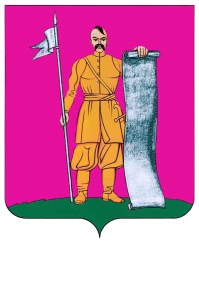 АДМИНИСТРАЦИЯ СТАРОЩЕРБИНОВСКОГО СЕЛЬСКОГО ПОСЕЛЕНИЯ ЩЕРБИНОВСКОГО РАЙОНАПОСТАНОВЛЕНИЕот 29.05.2018                                                                                                    № 132ст-ца СтарощербиновскаяО проведении I этапа Всекубанского турнира по уличному баскетболу среди детских дворовых команд на Кубок губернатора Краснодарского края	Во исполнение постановления администрации Старощербиновского сельского поселения Щербиновского района от 22 января 2018 года № 13 «Об утверждении календарного плана физкультурно-оздоровительных и спортивных мероприятий Старощербиновского сельского поселения Щербиновского района на 2018 год», с целью проведения I этапа Всекубанского турнира по уличному баскетболу среди детских дворовых команд на Кубок губернатора Краснодарского края  п о с т а н о в л я е т:1. Организационно-правовому отделу администрации Старощербиновского сельского поселения Щербиновского района (Голиченко) организовать проведение I этапа Всекубанского турнира по уличному баскетболу среди детских дворовых команд на Кубок губернатора Краснодарского края 1, 4 и 5 июня 2018 года в станице Старощербиновской.2. Муниципальному казенному учреждению муниципального образования Щербиновский район «Централизованная межотраслевая бухгалтерия» (Привалова) произвести выплату денежных средств согласно утвержденных смет.3. Общему отделу администрации Старощербиновского сельского поселения Щербиновского района (Шилова) разместить настоящее постановление в информационно-телекоммуникационной сети «Интернет» на официальном сайте администрации Старощербиновского сельского поселения Щербиновского района (http://starscherb.ru) в меню сайта «Спортивная жизнь сельского поселения», «Спортивные мероприятия».4. Контроль за выполнением настоящего постановления оставляю за собой.5. Постановление вступает в силу со дня его подписания.ГлаваСтарощербиновского сельского поселения Щербиновского района                                                                      В.Г. Подолянко